A CLIL Unit – Gragnano and the Valley of Mills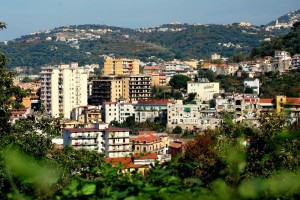 Approaching the topic1 How much do you know about Gragnano? Do the quiz to find out!Quiz1 Gragnano is a small…towncityvillage2 Gragnano is in the ….of Italycentresouth- west south- east3 Gragnano is in tthe province of… SalernoCasertaNaples4  Gragnano is famous for the production of carsolive oilpasta2. Look at the pictures. What do you think the topic is about?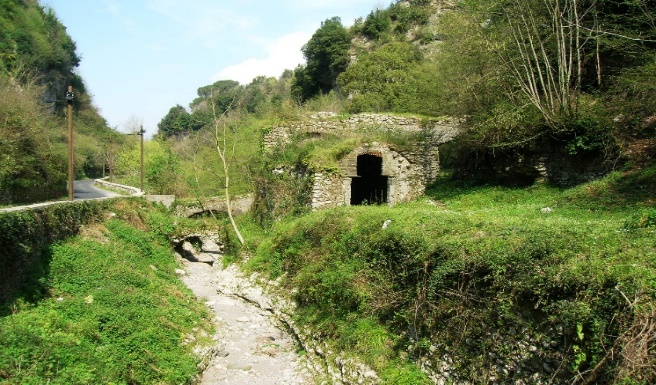 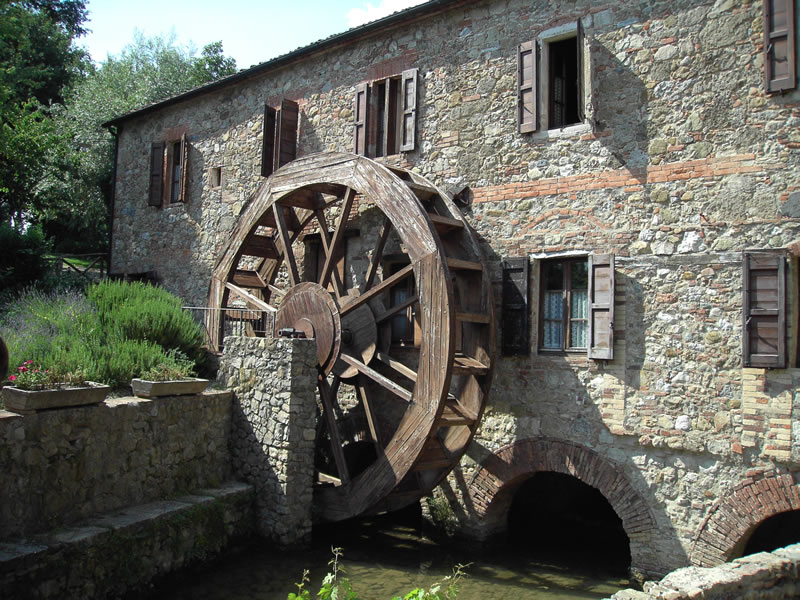 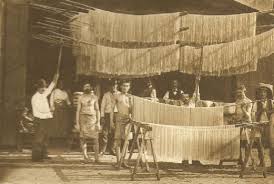 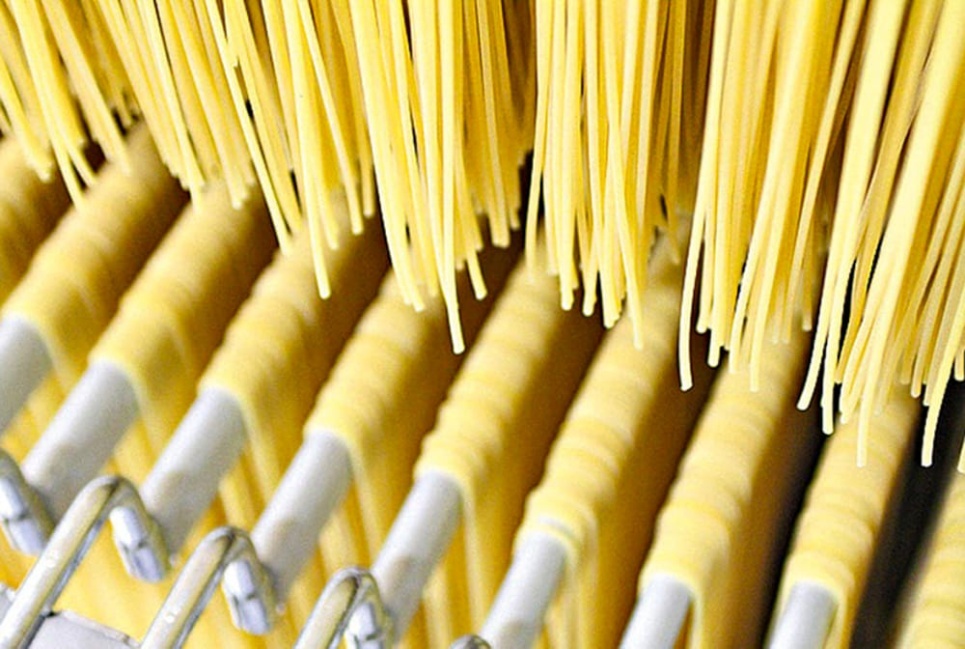 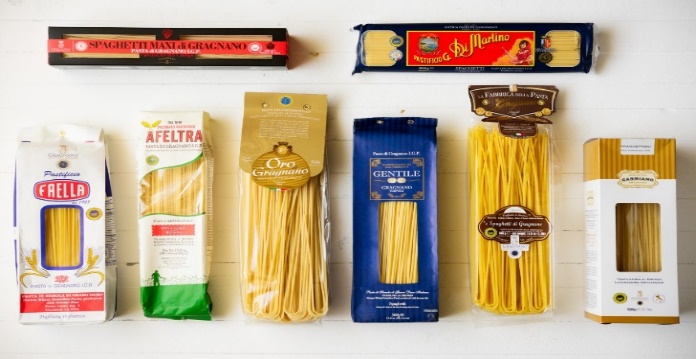 3. Key wordsMatch each  term (1-7) with the right definition (a-g)millvalleystreampasta pasta factorylogoplaina food made from flour mixed with water and sometimes eggsa symbol or other small design adopted by an organization to identify its products, uniform, vehicles, etc.a building equipped with machinery for grinding grain into flour.a low area of land between hills or mountains, typically with a river or stream flowing through it.a small, narrow river.a place where pasta is madelarge area of flat land with few trees4. Now complete the sentences using the words from ex.n° 1The valley originates from the release of waters into a tufa …One of the… is called Vernotico.The Valley takes its name  because there are a lot of … in this areaThere were about 30 mills in the valley that were used to grind …Nowadays,there are still a lot of  … in Gragnano Each pasta factory has its own …There are numerous shapes of … 5. Read the text and try to guess the meaning of the words in bold If yoy can’t, use a dictionaryThe resources of our land The MillsThe Valley of Mills  in Gragnano is home of abandoned mills, which were once part of the area's pasta production industry.The ruined buildings date back to the 13th century. The tumbledown factories include flour mills and sawmills, which remained active until the early 20th century. There were about 30 mills in total that were active over the years. They milled durum wheat and transformed it into semolina to produce pasta. They exploited the water of the stream Vernotico,they were water mills. Because of new sources of energy, the Valley of Mills was left deserted
The old workhouses are now  in a state of neglect. The valley remains a popular spot with hikers.6.Answer the questionsWhat kind of mills were there in the valley?How many mills were there?What’s the name of one of the streams which flow through the valley?Why was the valley abandoned?7. Some historyThe production of pasta started early in Gragnano. In the XVI century the first guild of Vermicelli-makers (Vermicellai) was establishedProduction continued to develop until the XVIII century.The city was redesigned with the 1843 urban plan, in order to promote the flow of breezes that were fundamental for the success of the drying process.Gragnano's main street,Via Roma, was laid out to capture the mountain breeze.Pasta makers hung spaghetti on drying rods like laundry, There were around 100 pasta factories employing a good 70 % of the active Gragnano population. Pasta was transported  to the north of Italy thanks to the  railway station inaugurated in  1885.During the Second World War the pasta factories reduced their production because there were many other Italian pasta factories to compete with.8.Now watch the video and then complete the text 
https://videos.mysimpleshow.com/18aKP8WGP6Gragnano, a small town near NaplesIt is located in the south-west of Italy. It's at the foot of Monti LattariThere are about……. inhabitants. They speak Italian but local dialect is commonThe Lord Mayor and the City Counsellors rule this townIt is famous for the production of pasta. There are about…….. pasta factories that …….. pasta all over the worldThe most common popular dances are ………   .  and tammorraThis town was founded by ………..  and takes its name from the family Grania. Here they used to …… grainFor many decades this town has had a prosperous……………thanks to pasta production.Nowadays it faces the…………and other challenges from national and international  …………9.Work in pairs and discuss … why pasta production industry is important for our townPasta di Gragnano is marketed PGI. Do you know its meaning?how you would make the valley a tourist attraction. Give suggestions10.Go BeyondFind more info on the net about Gragnano following the guidelines, then  create your own presentationthe King who inaugurated the railway station in Gragnanothe cities the raliway connectedthe reason why many pasta factories closed down during Mussolini governmentthe date when The European Commission declared Gragnano The European City of Pasta